Dobrý den,akceptujeme Vaši objednávku, celková cena činí 152.808,14 Kč bez DPH.S pozdravemXxxxx XxxxxOrder Processing & Customer SupportROCHE s.r.o.Diagnostics Division
Na Valentince 3336/4150 00 Praha 5 – Smíchov
CZECH REPUBLIC9:34 (před 18 minutami)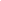 